INDICAÇÃO Nº 2424/2017Indica ao Poder Executivo Municipal a roçagem de mato e limpeza em área pública, localizada na Rua Alfeu Schimidt, atrás do Condomínio Terras de São Pedro, no Bairro Planalto do Sol. Excelentíssimo Senhor Prefeito Municipal, Nos termos do Art. 108 do Regimento Interno desta Casa de Leis, dirijo-me a Vossa Excelência para indicar que, por intermédio do Setor competente, promova a roçagem de mato e limpeza em área pública, localizada na Rua Alfeu Schimidt, atrás do Condomínio Terras de São Pedro, no Bairro Planalto do Sol, neste município.Justificativa:Este vereador foi procurado pela munícipe Rose Ribeiro, informando que o local está com muito mato, podendo provocar a proliferação de animais peçonhentos, além de causar insegurança aos frequentadores da área. Plenário “Dr. Tancredo Neves”, em 08 de março de 2.017.Carlos Fontes-vereador-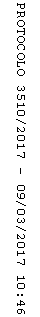 